Директору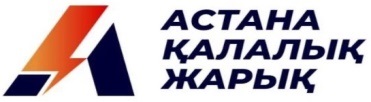 ТОО «Астана қалалық жарық»Бимуханову А.Ж.От	(Ф.И.О)Адрес:				 Дом	,кв.	 ИИН			Тел.	 Моб.	Лицевой счет 	ЗаявлениеПрошу вас расторгнуть договор электроснабжения на объект (квартиру, частный дом) находящегося по адресу: _________________________________________________________________________, в связи с переходом в другую энергоснабжающую организацию.         До передачи расчетов ОДН в компетенцию АО «Астана-РЭК», не возражаю чтобы расчеты по ОДН производило ТОО «Астана қалалық жарық».«	» _______ 2023 года________ подпись